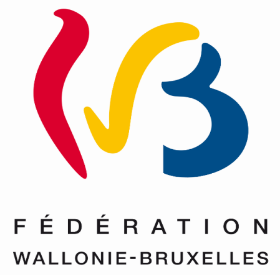 Contact : pci@cfwb.beAppel à projets annuel PCI 2024Rapport de justificationModèle conventionnelCe modèle de rapport couvre les activités et les dépenses réalisées entre le 1er septembre 2024 et le 31 août 2025.1. Coordonnées1.1 Identification du bénéficiaire2. Montant de la subventionLa subvention annuelle accordée au titre de label PCI s’élève à ……………. euros.3. Description du projet réalisé3. Description3.1 Décrivez les actions concrètes que vous avez menées grâce à la subvention octroyée:Soyez synthétiques et complet. Mentionnez notamment : les activités (nature, volume) et les productions réalisées au cours du projet, son calendrier, les partenaires qui y ont été associés, les suites auxquelles il donne lieu.3.2 Expliquez les résultats obtenus en fonction des objectifs contenus dans le projet. Mentionnez les difficultés rencontrées, les enseignements pour l'avenir de votre projet et des dynamiques qu'il a pu initier.4. Aperçu détaillé des dépensesVeuillez télécharger le modèle d'aperçu détaillé des dépenses sur https://pci.cfwb.be/ et le remplir, puis le joindre sur Subside une fois complété sous la rubrique « Détail des dépenses ».5. Autre document utileVeuillez joindre sur Subside les autres documents que vous jugez utiles (optionnel).5. Public cibleNombre de personnes qui ont participé activement au projet :Informations complémentaires sur les caractéristiques et la participation du public à votre projet :Le public qui a participé aux activités de votre projet était composé :d'hommes et de femmes dans des proportions similairesprincipalement de femmes / fillesprincipalement d'hommes / garçons6. Déclaration sur l’honneurJe soussigné(e) :Nom : Prénom : légalement autorisé(e) à engager l'organisation bénéficiaire,certifie sur l'honneur l'exactitude des informations reprises ci-dessus ;m'engage à respecter la loi du 16 mai 2003 fixant les dispositions générales applicables aux budgets, au contrôle des subventions et à la comptabilité des communautés et des régions ainsi qu’à l’organisation du contrôle de la Cour des comptes.Date : Signature : N° du dossier Nom de l’organisation Intitulé du projet